Engineering Design Process: Perfect PostureBrian Fullenkamp, Enloe High School; Tyreisha Jeffery, Northern High School; Caleb Zander, Wakefield High School; April Johnson, Wake STEM Early College High School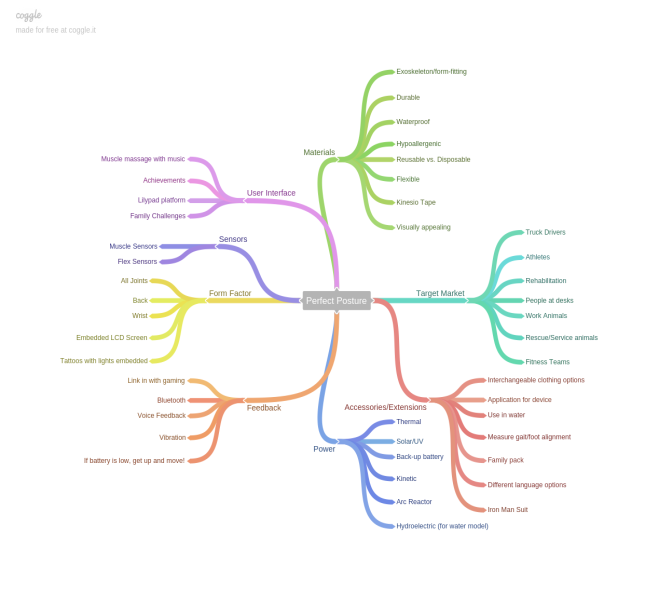 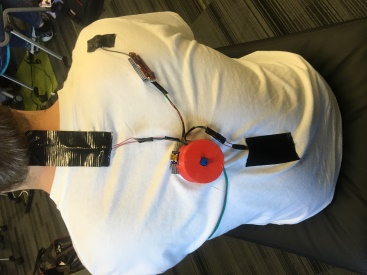 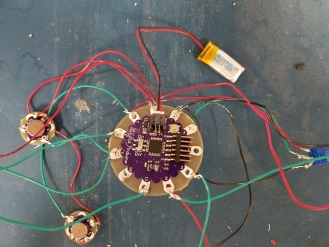 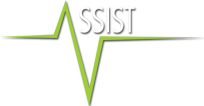 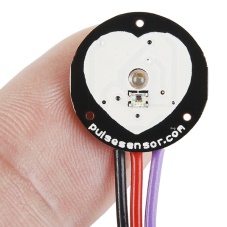 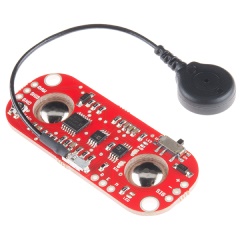 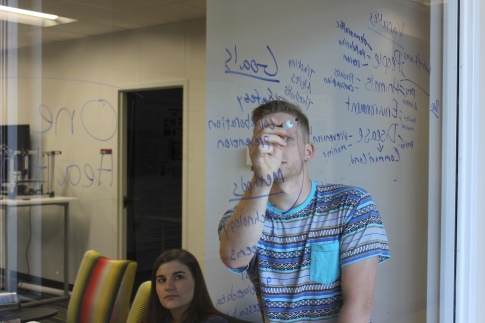 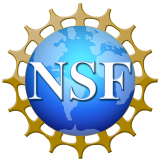 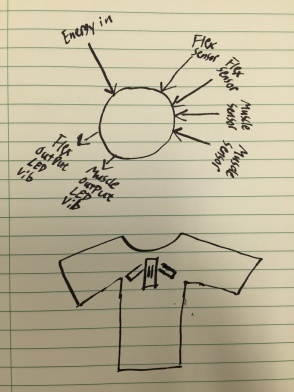 